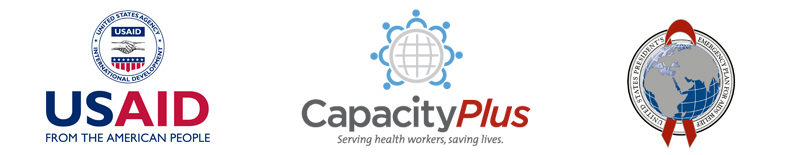 Annex 7Example Results Analysis Matrix for the Bottlenecks AssessmentThe following matrix can be used to summarize and analyze the findings of the bottlenecks assessment across data collection methods and respondents, and to report the results, especially in terms of the bottlenecks identified. The matrix should be adapted to reflect the thematic areas and attributes assessed as well as the assessment methods used for each thematic area (e.g., interviews, surveys, observation). See Annex 1 for a detailed list of the thematic areas and attributes. If the school is required to adhere to specific education standards, such as those developed by a professional council or higher education quality assurance agency, then the assessment team should consider listing standards related to each thematic area above the table for that area. This will help the team identify key bottlenecks under each thematic area that should be included in the preliminary report.   Description of Academic Programs Assessed: Thematic Area 1: StudentsThematic Area 2: EducatorsNote: Educators are all those involved in the delivery of the curriculum, including classroom teachers and clinical preceptors or supervisorsThematic Area 3: ManagementThematic Area 4: Facilities and InfrastructureThematic Area 5: Materials and Equipment Thematic Area 6: CurriculumThematic Area 7: Clinical PracticeThematic Area 8: Quality AssuranceThematic Area 9: Partnership and ExchangeName of the institution:Types of programs assessed:Prerequisite education required:AttributesSituation Analysis:Summary of ChallengesSchool Leaders (Interviews)Educators: Classroom and Clinical(Interviews/Surveys)Students(Interviews/Surveys)Optional: Key External Informants(Interviews)Synthesis of Bottlenecks Identified Across All Respondents and MethodsNumber of studentsAttractionSelectionAdmissionsRetention/throughputGraduation, licensure, and deploymentAttributesSituation Analysis:Summary of ChallengesSchool Leaders (Interviews)Educators: Classroom and Clinical(Interviews/Surveys)Students(Interviews/Surveys)Optional: Key External Informants(Interviews)Synthesis of Bottlenecks Identified Across All Respondents and MethodsQuantityDevelopment (to become educators)Attraction and recruitmentRetentionQuality/expertise in subject matterQuality/ability to teachContinuing professional development (CPD)ResearchAttributesSituation Analysis:Summary of ChallengesSchool Leaders (Interviews)Educators: Classroom and Clinical(Interviews/Surveys)Students(Interviews/Surveys)Optional: Key External Informants(Interviews)Synthesis of Bottlenecks Identified Across All Respondents and MethodsFinancial managementAbsorptive capacityLeadership and governance Human resources managementMonitoring, self-assessment and evaluationAttributesSituation Analysis:Summary of ChallengesSchool Leaders (Interviews)Educators: Classroom and Clinical(Interviews/ Surveys)Students(Interviews/ Surveys)Optional: Structured ObservationOptional: Key External Informants(Interviews)Synthesis of Bottlenecks Identified Across All Respondents and MethodsLecture rooms/ classroomsSkills labs/ demonstration rooms/ clinical simulation labsLibrary or learning resource centerComputer room or labLodging/dormitoriesCanteen/cafeteriasInternetSecurityAttributesSituation Analysis:Summary of ChallengesSchool Leaders (Interviews)Educators: Classroom and Clinical(Interviews/ Surveys)Students(Interviews/ Surveys)Optional: Structured ObservationOptional: Key External Informants(Interviews)Synthesis of Bottlenecks Identified Across All Respondents and MethodsSkills labClinical practiceTextbooks, journals, and learning materialsComputers and projectorsAttributesSituation Analysis:Summary of ChallengesSchool Leaders (Interviews)Educators: Classroom and Clinical(Interviews/Surveys)Students(Interviews/Surveys)Optional: Key External Informants(Interviews)Synthesis of Bottlenecks Identified Across All Respondents and MethodsAdapted to population health needs and national HRH policies and strategiesUse of information and communication technologies/ eLearning  Learning methods/ approachesDevelopment of practical skillsResearchStudent assessmentAttributes AssessedSituation Analysis:Summary of ChallengesSchool Leaders (Interviews)Educators: Classroom and Clinical(Interviews/ Surveys)Students(Interviews/ Surveys)Optional: Structured ObservationOptional: Key External Informants(Interviews)Synthesis of Bottlenecks Identified Across All Respondents and MethodsSites/facilitiesSupervision/instructionDurationAttributesSituation Analysis:Summary of ChallengesSchool Leaders (Interviews)Educators: Classroom and Clinical(Interviews/Surveys)Students(Interviews/Surveys)Optional: Key External Informants(Interviews)Synthesis of Bottlenecks Identified Across All Respondents and MethodsAccreditation of educational institutionsLicensure or certification of graduatesScopes of practiceAttributesSituation Analysis:Summary of ChallengesSchool Leaders (Interviews)Educators: Classroom and Clinical(Interviews/Surveys)Students(Interviews/Surveys)Optional: Key External Informants(Interviews)Synthesis of Bottlenecks Identified Across All Respondents and MethodsFaculty exchangeStudent exchangeTwinning, networks, or partnerships with other schoolsCollaboration or partnership within the same institution (i.e.,  between faculties)Collaboration or partnerships with clinical facilities and communitiesPartnerships with professional councils and associations